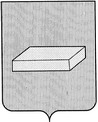 ГОРОДСКАЯ  ДУМА  ГОРОДСКОГО  ОКРУГА  ШУЯР Е Ш Е Н И Е		от 24 мая 2017 года                                               № 77      О внесении изменений в Решение городской Думы городского округа  Шуя от 28  февраля 2013 года № 41 «Об утверждении схемы размещения нестационарных торговых объектов на территории  городского округа Шуя»        В соответствии с  Приказом Департамента экономического развития и торговли Ивановской области от 18.02.2011 №13-п  «О порядке разработки и утверждении органами местного самоуправления муниципальных образований Ивановской области Схем размещения нестационарных торговых объектов», заслушав предложения Администрации городского округа Шуя, городская Дума    РЕШИЛА:	1. Внести изменения в Решение городской Думы городского округа Шуя от 28 февраля 2013 года № 41 «Об утверждении схемы размещения нестационарных торговых объектов на территории городского округа Шуя»: 	1.1. В приложении № 1 строку 5:  	изложить в новой редакции:       	1.2. В приложении № 1 строку 9:	изложить в новой редакции:         	1.3. Приложение № 2  изложить в новой редакции (прилагается).  		2.  Разместить  настоящее Решение на официальном сайте городского округа Шуя.		3.  Настоящее  Решение вступает в силу с момента  принятия.5.Ул.2 Набережная, район д.3330Палатка, сеткаПлодоовощная продукцияМай-ноябрь№55.Ул. Фабричная, район д.230Палатка, сеткаПлодоовощная продукцияМай-ноябрь№99.Ул. Фабричная, район д.230 Тонар, прицеп Продукты питания В течении года№99.Ул.2 Набережная, район д.3330 Тонар, прицеп Продукты питания В течении года№5Председатель городской Думы городского округа ШуяД.Е. ПЛАТОНОВГлава городского округа Шуя             С.Ю. РОЩИН